MatematikaNumerácia čísla 10  - porovnávanie, rozklad  čísla , číselný radPrecvič znaky: <____________________________________________________>____________________________________________________=____________________________________________________ Precvič písanie číslic:       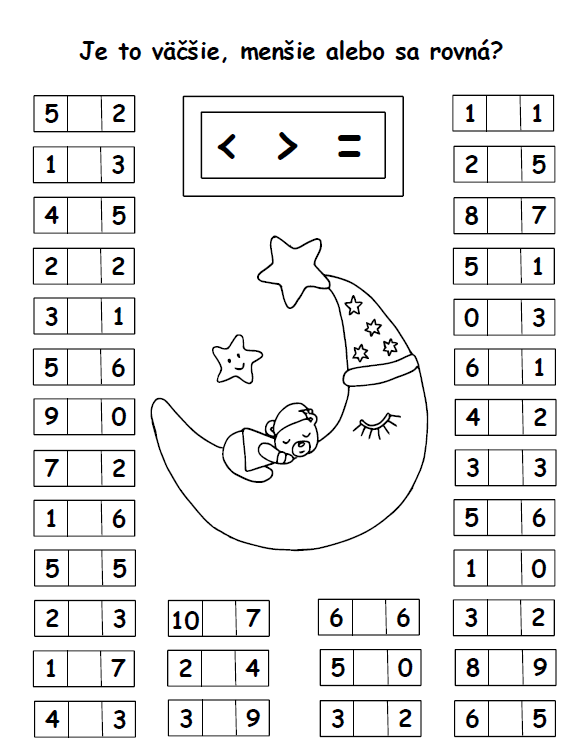 Doplň bodky, aby bol celkový počet v dominovej kocke správny: 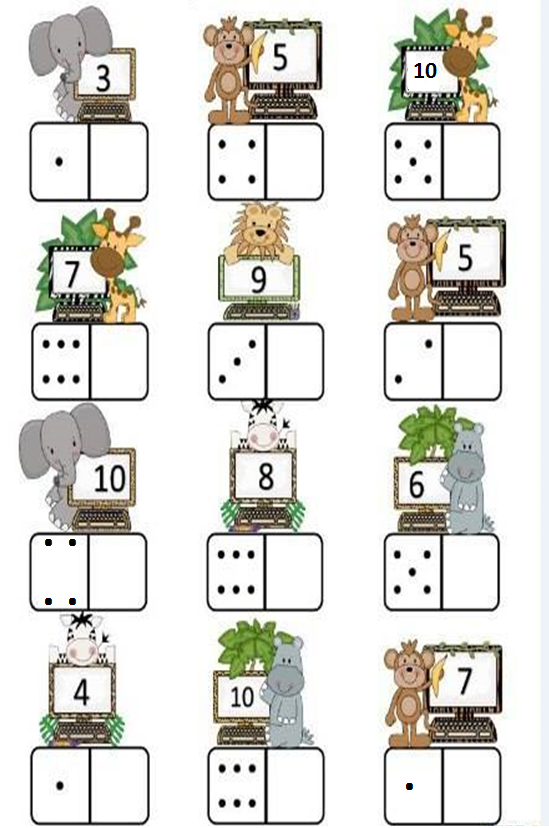 Doplň číselný rad: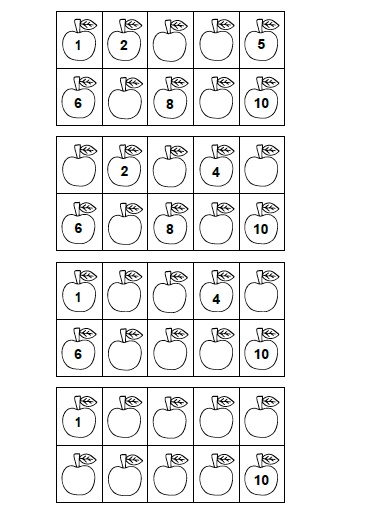 Nakresli správny počet:Slovenský jazykTeraz sa naučíme nové písmeno.Bude to jednoduché. My už poznáme písmeno N vo všetkých tvaroch. Teraz len stačí pridať mäkčeň. 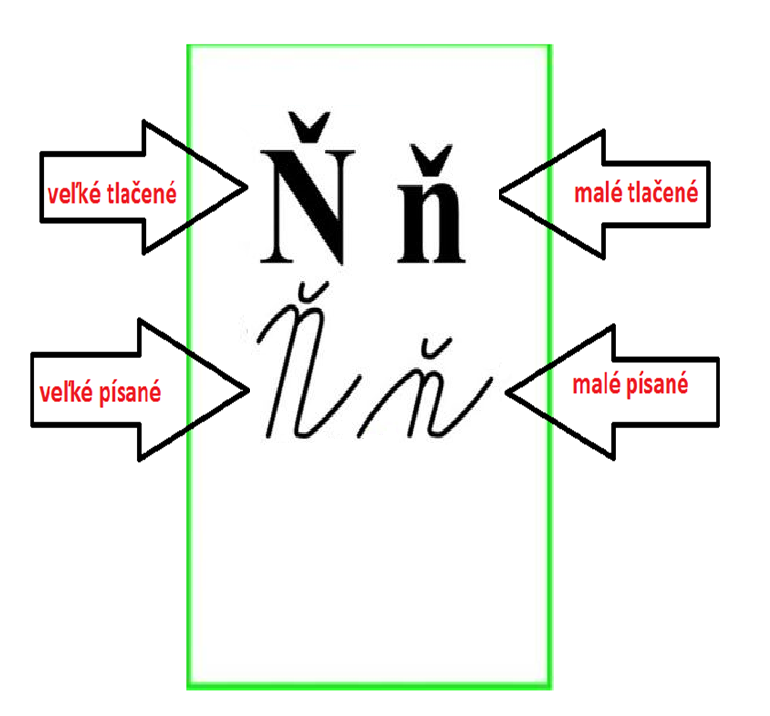 Čítaj obrázky:  / snaž sa všetky   ň   hovoriť mäkko /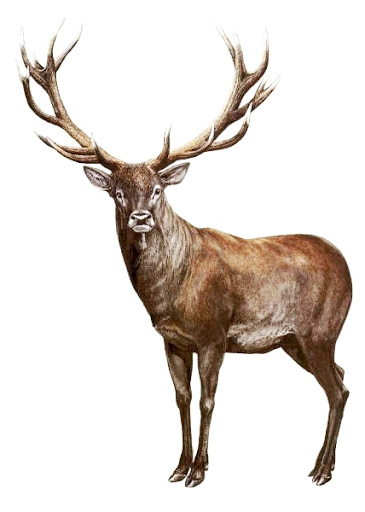 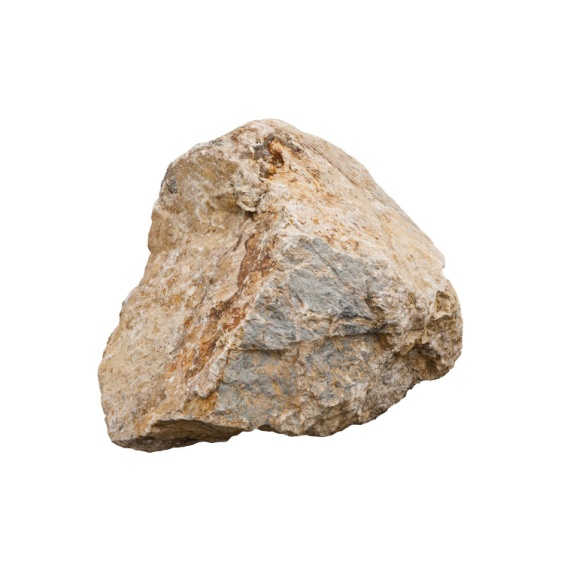                        kameň                             jeleň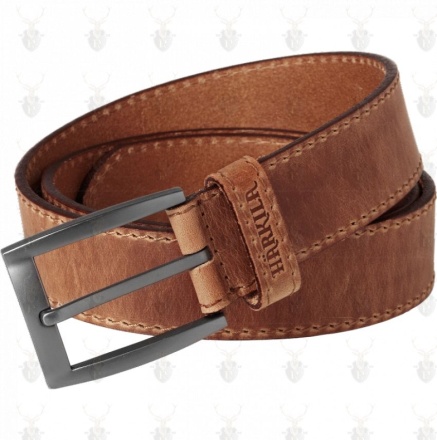 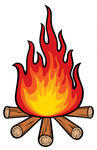               oheň                            remeň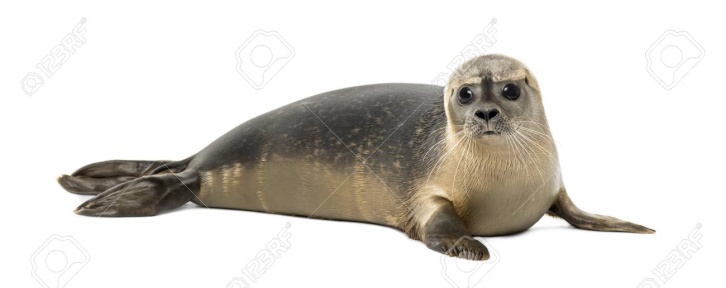 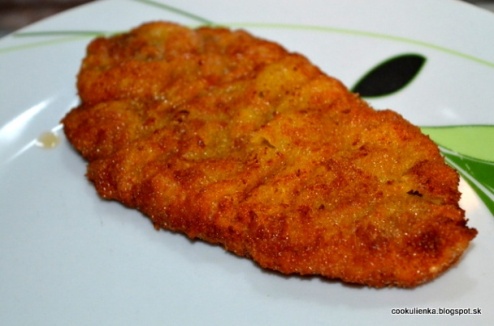                 tuleň                         rezeňVyhľadaj a vyfarbi všetky:      Ň        ň 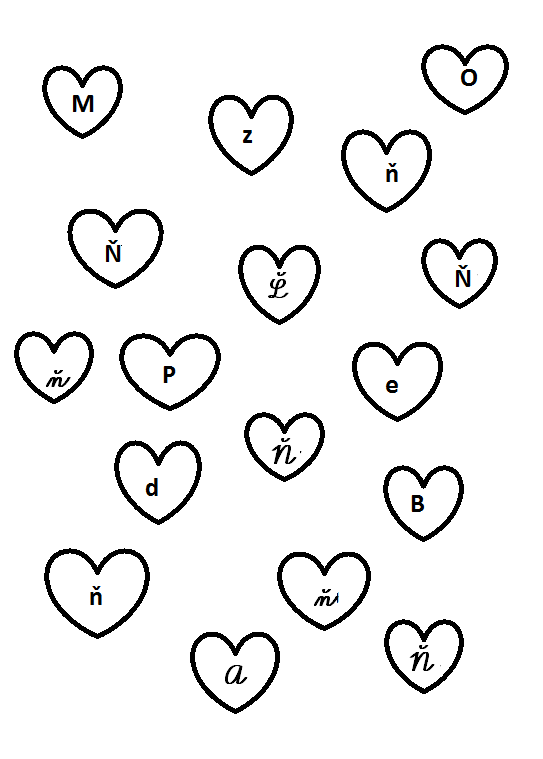 www.bezkriedy.sk- prezentácia Precvič písmeno: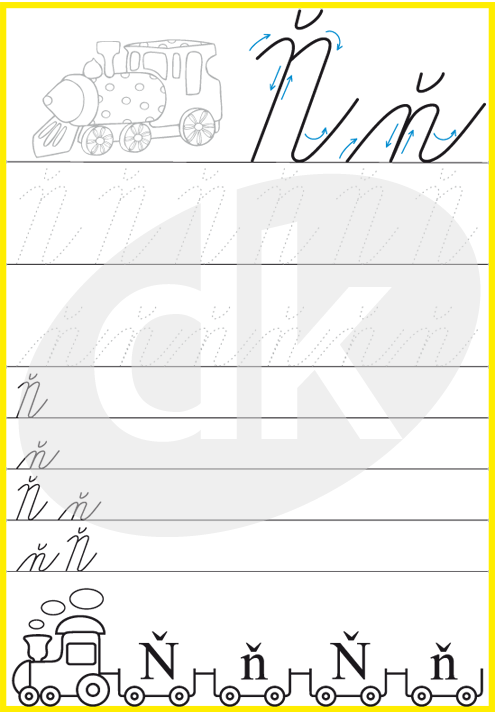 Luki:Ň_____________Ň_____________Ň_____________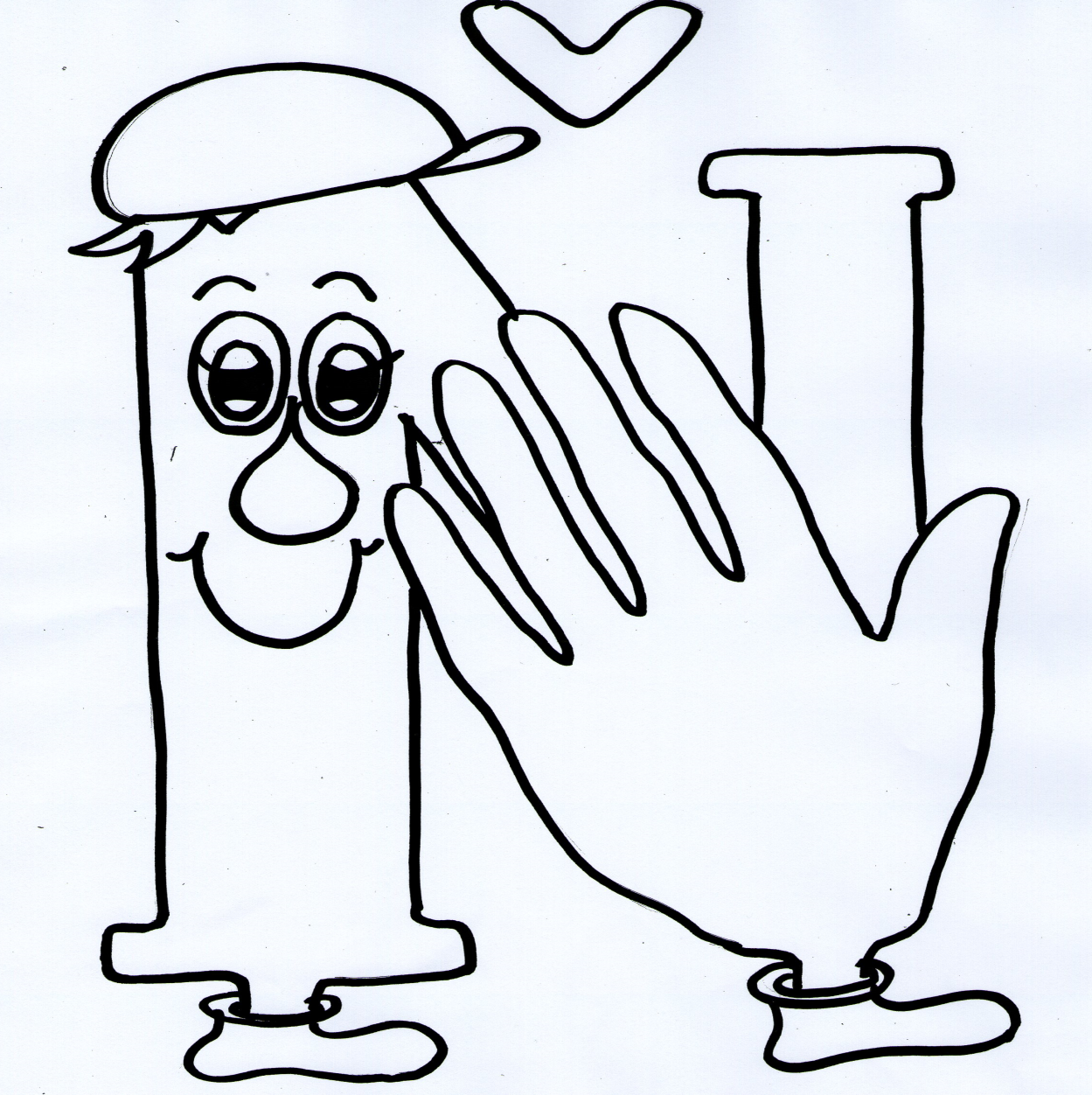 Vecné učenieČas – celé hodiny.www.bezkriedy.sk  - Spoznávame hodiny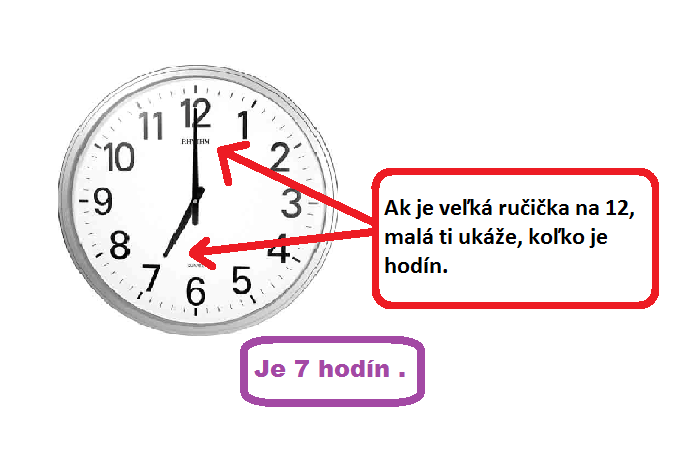 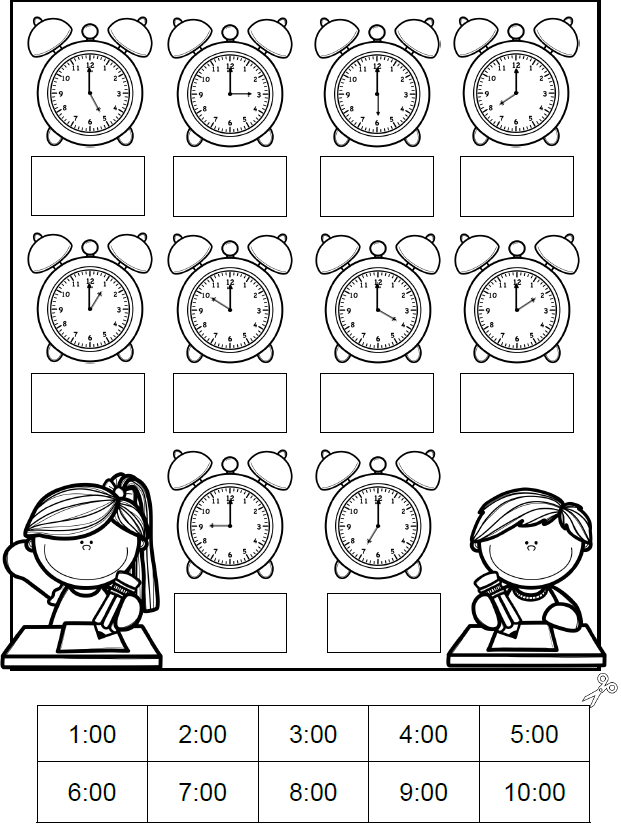 Komunikácia a slohwww.bezkriedy.sk - Spoznávame hodiny s krtkom                          Pracovné vyučovanieJarná lúka - zapúšťanie farby do mokrého podkladu Pomôcky: výkres, vodové farby, štetec- výkres celý  natrieme vodou s troškou zelenej farby , štetcom zapúšťame rôzne farby a pozorujeme rozpíjanie sa a prelínanie farieb, ktoré nám vytvoria lúku plnú kvetov.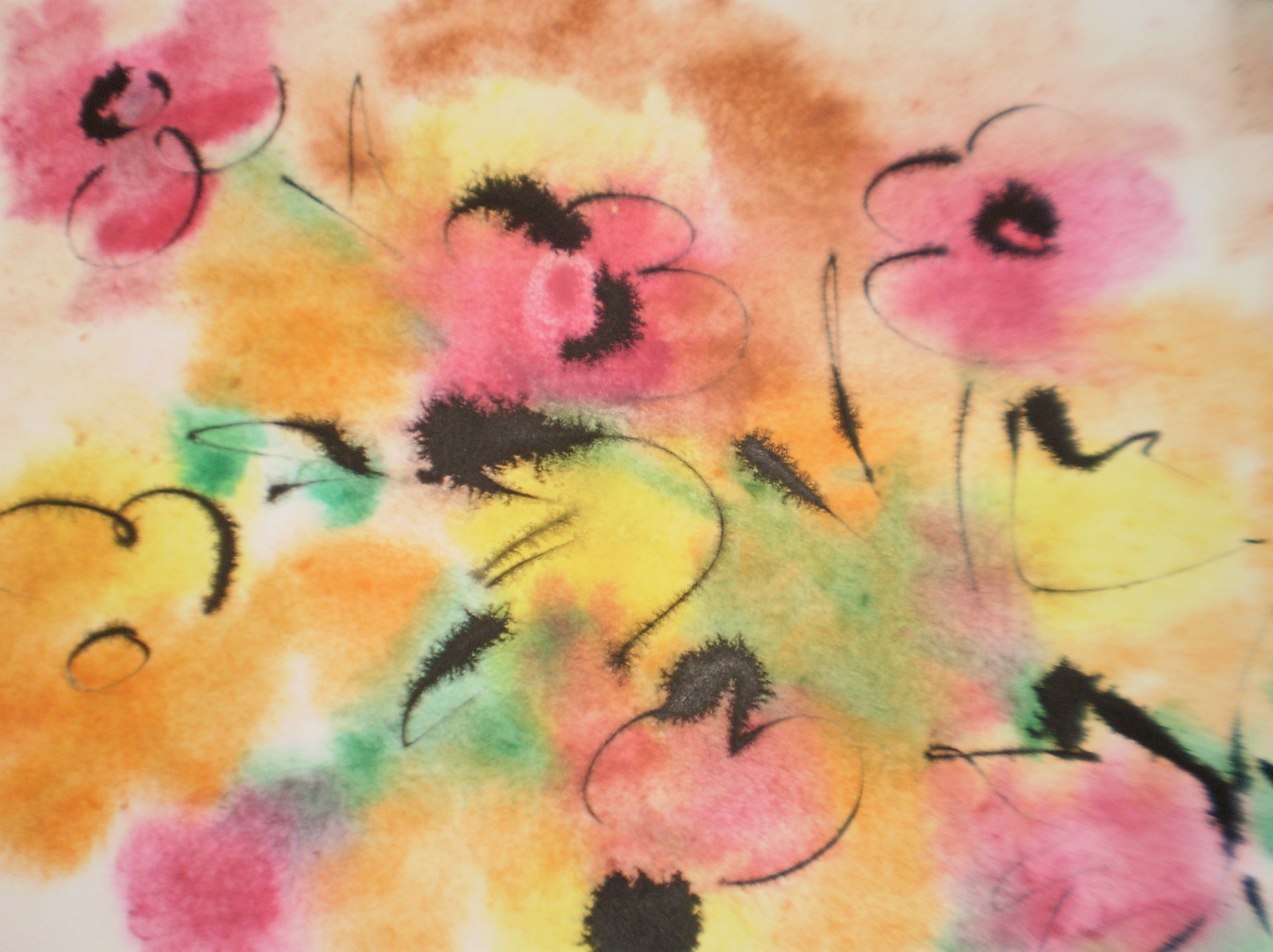 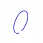 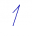 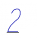 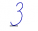 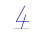 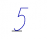 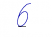 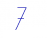 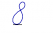 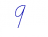 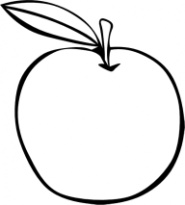 5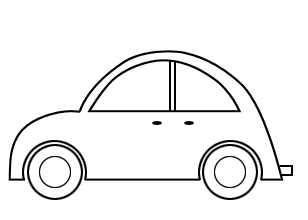 3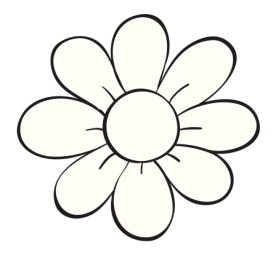 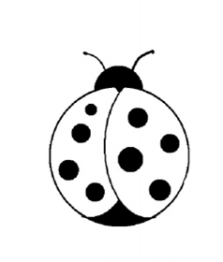 86104